В целях  создания условий для организации досуга жителей Верхнесалдинского городского округа, в соответствии с Федеральным законом от 06 октября 2003 год  № 131-ФЗ «Об общих принципах организации местного самоуправления в Российской Федерации», Уставом Верхнесалдинского городского округаПОСТАНОВЛЯЮ:1.Утвердить Порядок организации оказания услуг по катанию граждан на верховых животных при проведении праздничных и иных культурно-массовых мероприятий на территории Верхнесалдинского городского округа                                                                                                                                               (прилагается).2. Настоящее постановление вступает в силу с момента его официального опубликования.3. Настоящее постановление опубликовать в официальном печатном издании «Салдинская газета» и разместить на официальном сайте Верхнесалдинского городского округа http://www.v-salda.ru/.4. Контроль за исполнением настоящего постановления возложить на первого заместителя главы администрации по экономике и финансам И.В. Колпакову.И.о. главы Верхнесалдинского городского округа                           И.В.КолпаковаПриложениек постановлению администрации Верхнесалдинского городского округа от_______________№___________«Об организации оказания услуг по катанию граждан на верховых животных при проведении праздничных и иных культурно-массовых мероприятий на территории Верхнесалдинского городского округа»ПОРЯДОКорганизации оказания услуг по катанию граждан на верховых животных при проведении праздничных и иных культурно-массовых мероприятий на территории Верхнесалдинского городского округа                                                                                                                                               Настоящий Порядок регулирует отношения, возникающие между администрацией Верхнесалдинского городского округа и хозяйствующими субъектами (юридическими лицами, индивидуальными предпринимателями) при организации оказания услуг по катанию граждан на верховых животных (пони, лошади, верблюды и других) в дни проведения праздничных и иных культурно-массовых мероприятий на территории Верхнесалдинского городского округа.Организация оказания услуг по катанию граждан на верховых животных в дни проведения праздничных и иных культурно-массовых мероприятий на территории Верхнесалдинского городского округа осуществляется в соответствии с федеральными законами от 06 октября 2003 года № 131-ФЗ «Об общих принципах организации местного самоуправления в Российской Федерации», от 07 февраля 1992 года № 2300-1 «О защите прав потребителей», от 14 мая 1993 года № 4979-1 «О ветеринарии». Основанием для организации оказания услуг по катанию граждан на верховых животных при проведении праздничных и иных культурно-массовых мероприятий является постановление администрации Верхнесалдинского городского округа об организации и проведении массового мероприятия, план (программа) проведения массового мероприятия. Организатором  оказания услуг по катанию граждан на верховых животных при проведении праздничных и иных культурно-массовых мероприятий  являются организации и индивидуальные предприниматели, отвечающие требованиям, установленным пунктом 8 настоящего Порядка.Место для оказания услуг по катанию граждан на верховых животных предоставляется на основании договора о сотрудничестве по организации досуга населения, заключаемом  в соответствии с пунктом 13 настоящего Порядка.Количество мест для оказания услуг по катанию граждан на верховых животных устанавливается должностным лицом, ответственным за организацию праздничного (культурно-массового) мероприятия, с учетом масштаба  мероприятия, размеров территории, на которой проводится  мероприятие. В случае, когда количество заявок превышает количество мест, установленных на данное мероприятие для оказания услуг по катанию граждан на верховых животных, места распределяются по количеству заявителей (в соответствии с количеством мест)  с учетом срока поступления заявки. Организации и индивидуальные предприниматели, зарегистрированные в установленном законом порядке (далее - Заявители), являющиеся владельцами (пользователями) животных и желающие принять участие в осуществлении досуга с использованием верховых животных во время проведения праздничного ( культурно-массового) мероприятия на территории Верхнесалдинского городского округа, направляют в администрацию Верхнесалдинского городского округа письменное заявление (далее – Заявление) (приложение № 1 к Порядку). К Заявлению прилагаются: документ, подтверждающий право собственности (пользования)  на верховое животное (при наличии);копия свидетельства о постановке на учет в налоговом органе; копия документа (паспорт, стр. 2, 3, 5), удостоверяющего личность   Заявителя; ветеринарно-сопроводительные документы, выданные государственным учреждением в области ветеринарии (ветеринарное свидетельство);ветеринарный паспорт на животное, выданный государственным учреждением в области ветеринарии с наличием отметок о проведении обязательных вакцинаций, ветеринарных обработках, диагностических исследованиях (в том числе содержащий отметку о проведении вакцинации против бешенства).письменное согласие  на обработку своих персональных данных, форма которого предусмотрена приложением № 3 к Порядку.По своему желанию Заявители вправе приложить выписку из ЕГРЮЛ (для юридических лиц); выписку из ЕГРИП (для индивидуальных предпринимателей).           10.  Прием Заявлений на оказание услуг  начинается с момента размещения информации о проведении массового мероприятия на официальном сайте Верхнесалдинского городского округа и заканчивается не позднее чем за 3 (три) рабочих дня до даты проведения массового мероприятия. 11. Заявления регистрируются в журнале регистрации заявлений по форме в соответствии с приложением № 2  к Порядку.12. Соответствие заявления требованиям настоящего Порядка рассматривает отдел по экономике администрации Верхнесалдинского городского округа. 13.  По итогам рассмотрения заявления с  Заявителем заключается договор о сотрудничестве по организации досуга населения. Проект договора готовится отделом по экономике администрации Верхнесалдинского городского округа (примерная форма договора представлена в Приложении № 4 к Порядку).14. Основанием для отказа в заключении договора являются: 1) нарушение сроков подачи заявки;2) отсутствие полного пакета документов, указанных в пункте 9 настоящего Порядка; 3) недостоверная информация, предоставленная Заявителем; 4) ранее при проведении массовых мероприятий хозяйствующий субъект допускал нарушения действующего законодательства и (или) требований настоящего Порядка (указанные нарушения должны быть зафиксированы в письменном виде);5) отсутствие свободных  мест, предусмотренных для организации оказания услуг по катанию граждан на верховых животных в рамках данного массового мероприятия. 15. Об отказе в заключении договора заявитель  информируется  в порядке, установленном Федеральным законом от 02.05.2006 № 59-ФЗ «О порядке рассмотрения обращений граждан Российской Федерации», но не позднее 1 рабочего дня до даты проведения массового мероприятия. Подготовку отказа в заключении договора готовит отдел по экономике администрации Верхнесалдинского городского округа16. Требования к оказанию услуг по катанию граждан на верховых животных во время проведения праздничных, иных культурно - массовых мероприятий на территории Верхнесалдинского городского округа:услуга оказывается только в местах, указанных в договоре о сотрудничестве по организации досуга населения, и исключительно с использованием обученных животных, обладающих спокойным нравом; передвижение верховых животных допускается только в сопровождении владельцев животных или ответственных лиц, назначенных в установленном порядке владельцем животного;коляски, сани, корзины, сбруя, упряжь и прочее должны быть исправными и чистыми; перед эксплуатацией верховое животное должно быть почищено;езда разрешается только шагом или рысью, крутые повороты запрещаются;запрягают, распрягают, седлают животных без участия посторонних лиц;использование верховых животных в целях оказания услуг по катанию граждан предусматривает ответственность владельцев в части охраны здоровья населения от заболеваний, общих для человека и животных, обеспечения безопасности дорожного движения, окружающих людей, а также гуманного отношения к самим животным независимо от направления их использования.    	17. Лица, оказывающие услуги по катанию граждан на верховых животных во время проведения праздничных, иных культурно - массовых мероприятий на территории Верхнесалдинского городского округа обязаны:обеспечить соблюдение установленных правил противопожарной безопасности, техники безопасности и санитарно-эпидемиологических норм, соблюдение условий договора о сотрудничестве по организации досуга населения;обеспечить соблюдение требований, предусмотренных федеральными  законами «О защите прав потребителей», «О ветеринарии»; обеспечить обслуживающий персонал чистой одеждой, фирменными нагрудными знаками (бейджами); иметь необходимый инвентарь, в том числе для уборки экскрементов;иметь медицинскую аптечку с набором медикаментов для оказания первой медицинской помощи;не оставлять животное без присмотра; немедленно устранять загрязнения за верховыми животными;обеспечить доступ контролирующих органов; возмещать третьим лицам, в том числе администрации Верхнесалдинского городского округа, в полном объеме вред, причиненный  при оказании услуг.18. В целях обеспечения безопасности жизни и здоровья детей, а также во избежание детского травматизма катание детей в возрасте до 10 лет рекомендуется осуществлять только на пони.19. Проезд верховых  животных до мест массовых мероприятий, а также по маршрутам, на которых осуществляется предоставление соответствующих услуг, осуществляется в соответствии с Правилами дорожного движения Российской Федерации.20. Контроль за исполнением настоящего порядка осуществляет отдел по экономике администрации Верхнесалдинского городского округа, а также контролирующие органы и службы в пределах своих полномочий. ФОРМАЗАЯВЛЕНИЕПрошу заключить со мной договор о сотрудничестве по организации досуга населения в связи с оказание услуг по катанию граждан на верховых животных при проведении «____»______________________________ 201____ года __________________________________________________________________________(наименование праздничного мероприятия , иного культурно-массового мероприятия)с использованием следующих животных:_______________________________________________________________«____» ______________                __________________М.П.              (дата)				              (подпись) ФОРМАЖурнал учета заявлений на оказание услуг по катанию граждан на верховых животных при проведении праздничных и иных культурно-массовых мероприятий на территории Верхнесалдинского городского округа ФОРМАПисьменное согласие субъекта персональных данных на обработку
своих персональных данныхЯ (фамилия, имя, отчество (при наличии) субъекта персональных данных, место нахождения, номер основного документа, удостоверяющего его личность, сведения о дате выдачи указанного документа и выдавшем его органе)выражаю свое согласие на:обработку администрацией Верхнесалдинского городского округа моих персональных данных согласно сведениям о заявителе, приведенным в заявлении о заключении договора о сотрудничестве, совершение администрацией Верхнесалдинского городского округа в установленном ею порядке всех необходимых действий с моими персональными данными в целях заключения договора о сотрудничестве ( отказа в заключении договора).Настоящее согласие действует до момента отзыва согласия.Отзыв настоящего согласия осуществляется путем моего письменного обращения в администрацию Верхнесалдинского городского округа. ФОРМАДоговор о сотрудничестве по организации досуга населения в связи с оказанием услуг по катанию на лошадях (пони) или иных вьючных или верховых животных, гужевых повозках (санях)г. Верхняя Салда   					                      «___» ____ 201_ г.Администрация Верхнесалдинского городского округа, именуемая в дальнейшем «Администрация» в лице______________________________, действующего на основании Устава Верхнесалдинского городского округа, с одной стороны, и_______________________, действующий на основании______________, именуемый в дальнейшем Исполнитель, с другой стороны, совместно именуемые Стороны, заключили настоящий договор о сотрудничестве по организации досуга населения в связи с оказанием услуг по катанию на лошадях (пони) или иных вьючных или верховых животных, гужевых повозках (санях) (далее - договор) о нижеследующем:1. Предмет договора1.1. Предметом настоящего договора является сотрудничество Сторон по организации досуга населения в связи с оказанием услуг по катанию на лошадях (пони) или иных вьючных или верховых животных, гужевых повозках (санях).1.2. Место оказания услуг: в соответствии с Приложением № 2 Схема определения места оказания услуг, являющимся неотъемлемой частью настоящего договора.1.3. Дата и время оказания: ______________________________________________________________.1.4. Животные Исполнителя, участвующие в оказании услуг:- ______ – ____ головы.1.5. В отношении всех животных, указанных в п. 1.4. настоящего договора у Исполнителя имеются Ветеринарные свидетельства, подтверждение проведения вакцинации против Бешенства во исполнение требования пункта 9.7.  «СП 3.1.7.2627-10. Профилактика бешенства среди людей. Санитарно-эпидемиологические правила», утвержденных постановлением Главного государственного санитарного врача РФ от 06.05.2010 № 54 «Об утверждении СП 3.1.7.2627-10».2. Права и обязанности Сторон2.1.Администрация  обязуется:2.1.1. Не препятствовать Исполнителю при оказании им услуг в соответствии с условиями настоящего договора.2.2. Исполнитель обязуется:2.2.1. Оказывать услуги в месте, определенном в соответствии с п. 1.2. настоящего договора, во время, определенное в п. 1.3. настоящего договора.2.2.2. Обеспечить безопасность окружающих людей при передвижении лошадей (пони), иных вьючных или верховых животных, гужевых повозок (саней).2.2.3. Оказывать услуги по досугу в соответствии с требованиями действующего законодательства, действовать от своего имени и на свой риск.2.2.4. Обеспечить о соблюдение требований, предусмотренных федеральными  законами «О защите прав потребителей», «О ветеринарии»;2.2.5. Немедленно убирать загрязнения, оставленные животными, (в том числе экскременты животных), обеспечить  их вывоз и последующую утилизацию в установленном порядке.2.2.6. Обеспечить уборку моющими средствами пешеходных дорожек, по которым проходят животные.2.2.7. Соблюдать установленные требования общественного порядка, техники безопасности, пожарной безопасности, не нарушать права и законные интересы граждан, организаций при оказании услуг по досугу.2.2.8. Не допускать порчу зеленых насаждений, малых архитектурных форм при оказании услуг по досугу.2.2.9. Возмещать вред в полном объеме, причиненный третьим лицам, Администрации, при оказании услуг по досугу.3. Стоимость договора3.1.Отношения Сторон в рамках настоящего договора строятся на безвозмездной основе.4. Порядок разрешения споров4.1.Споры и разногласия, которые могут возникнуть при исполнении настоящего договора, будут по возможности разрешаться путем переговоров, в случае не урегулирования спора – в судебном порядке. 5. Ответственность Сторон5.1.Стороны несут ответственность за неисполнение или ненадлежащее исполнение своих обязательств по настоящему договору в соответствии с законодательством Российской Федерации.5.2. В случае невыполнения Исполнителем обязанностей, предусмотренных пунктом 2.2. настоящего договора, Администрация вправе требовать от Исполнителя уплаты штрафа в размере 5 000 (пять тысяч) рублей 00 копеек за каждый факт неисполнения.6. Заключительные положения6.1. Договор заключается на срок с  момента подписания  по _______________ включительно.6.2. Любые изменения и дополнения к настоящему договору действительны лишь при условии, что они совершены в письменной форме и подписаны Сторонами.6.3. Настоящий договор составлен в двух экземплярах. Оба экземпляра имеют
одинаковую юридическую силу. У каждой из Сторон находится один экземпляр настоящего договора.6.4. Приложения:6.4.1. Приложение № 1:          Ветеринарное свидетельство № _____________ от ____.06.2019;          Ветеринарный паспорт _________________________________6.4.2. Исполнитель гарантирует достоверность документов и сведений в документах, указанных в п. 6.4.1. настоящего договора.6.4.3. Приложение № 2:          Схема определения места оказания услуг.7. Реквизиты и подписи СторонАдминистрация Верхнесалдинского городского округа624 760 Свердловская область, г. Верхняя Салда, ул. Энгельса, 46 ИНН 6607002585 КПП 662301001р/с 40204810900000126207 Уральское ГУ Банка России г. Екатеринбург  БИК 046577001_________________________________________________________________________________________________________________________________Подписи Сторон: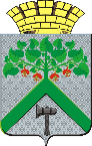                                                         АДМИНИСТРАЦИЯВЕРХНЕСАЛДИНСКОГО  ГОРОДСКОГО  ОКРУГА                ПОСТАНОВЛЕНИЕ                                                        АДМИНИСТРАЦИЯВЕРХНЕСАЛДИНСКОГО  ГОРОДСКОГО  ОКРУГА                ПОСТАНОВЛЕНИЕ                                                        АДМИНИСТРАЦИЯВЕРХНЕСАЛДИНСКОГО  ГОРОДСКОГО  ОКРУГА                ПОСТАНОВЛЕНИЕот_________________ №__________г. Верхняя СалдаОб организации оказания услуг по катанию граждан на верховых животных при проведении праздничных и иных культурно-массовых мероприятий на территории Верхнесалдинского городского округа                                                                                                                                               Приложение № 1к Порядку организации оказания услуг по катанию граждан на верховых животных при проведении праздничных и иных культурно-массовых мероприятий на территории Верхнесалдинского городского округаПервому заместителю главы администрации по экономике и финансам __________________________________от________________________________
(юридическое лицо, индивидуальный, ИП)_________________________________(должность руководителя, Ф.И.О.)_________________________________(адрес местонахождения)_________________________________(регистрационное свидетельство, №, дата, ИНН)_________________________________(контактный телефон)Приложение:Копия паспорта заявителяДокумент, подтверждающий право собственности (пользования) животного (при наличии)Ветеринарное свидетельство № ___________ от ______Ветеринарный паспорт _____________________________________Письменное согласие  на обработку своих персональных данныхС Порядком организации оказания услуг по катанию граждан на верховых животных при проведении праздничных и иных культурно-массовых мероприятиях на территории Верхнесалдинского городского округа, утвержденным постановлением  администрации Верхнесалдинского городского округа №______ от _______ ознакомлен _______________________ ( подпись, расшифровка подписи, дата)Приложение:Копия паспорта заявителяДокумент, подтверждающий право собственности (пользования) животного (при наличии)Ветеринарное свидетельство № ___________ от ______Ветеринарный паспорт _____________________________________Письменное согласие  на обработку своих персональных данныхС Порядком организации оказания услуг по катанию граждан на верховых животных при проведении праздничных и иных культурно-массовых мероприятиях на территории Верхнесалдинского городского округа, утвержденным постановлением  администрации Верхнесалдинского городского округа №______ от _______ ознакомлен _______________________ ( подпись, расшифровка подписи, дата)№п/пДата регистрации заявления Наименование юр. лица,Ф.И.О. индивидуального предпринимателя, ИННКоличество и перечень верховых животных, используемых при оказании услуг№ и дата договора либо информация об отказе от заключения договора1.2.…Приложение № 3к Порядку организации оказания услуг по катанию граждан на верховых животных при проведении праздничных и иных культурно-массовых мероприятий на территории Верхнесалдинского городского округаПервому заместителю главы администрации по экономике и финансам _____________________ от_________________________________
(юридическое лицо, индивидуальный, ИП)_________________________________(должность руководителя, Ф.И.О.)_________________________________(адрес местонахождения)_________________________________(регистрационное свидетельство, №, дата, ИНН)_________________________________(контактный телефон)20г.(Дата)(Подпись)(Ф.И.О.)Приложение № 4к Порядку организации оказания услуг по катанию граждан на верховых животных при проведении праздничных и иных культурно-массовых мероприятий на территории Верхнесалдинского городского округа